MESTNA OBČINA LJUBLJANAMestna občina Ljubljana, Mestni trg 1, Ljubljana, na podlagi 50. člena Zakona o stvarnem premoženju države in samoupravnih lokalnih skupnosti (ZSPDSLS-1, Uradni list RS, št. 11/18) in 30. člena Uredbe o stvarnem premoženju države in samoupravnih lokalnih skupnosti (Uradni list RS, št. 31/18) in Načrta razpolaganja z nepremičnim premoženjem Mestne občine Ljubljana za leto 2018 objavljaJAVNO DRAŽBOza prodajo nepremičnin Mestne občine Ljubljana1. NAZIV IN SEDEŽ PRODAJALCA IN ORGANIZATORJA JAVNE DRAŽBEMestna občina Ljubljana, Mestni trg 1, Ljubljana, matična številka: 5874025000, ID št. za DDV: SI675933212. PREDMET JAVNE DRAŽBE IN IZKLICNA CENA 2.1. Predmet javne dražbe so nepozidana stavbna zemljišča s:- parc. št. 763/3 (ID znak: parcela 1730 763/3) v izmeri 30 m², k. o. 1730 Moste,- parc. št. 766/1 (ID znak: parcela 1730 766/1) v izmeri 98 m2, k. o. 1730 Moste,- parc. št. 767/5 (ID znak: parcela 1730 767/5) v izmeri 66 m2, k. o. 1730 Moste, - parc. št. 767/1 (ID znak: parcela 1730 767/1), v izmeri 90 m2, k. o. 1730 Moste,- parc. št. 771/5 (ID znak: parcela 1730 771/5) v izmeri 173 m2, k. o. 1730  Moste,- parc. št. 771/8 (ID znak: parcela 1730 771/8) v izmeri 8 m2, k. o. 1730 Moste in- parc. št. 778/4 (ID znak: parcela 1730 778/4) v izmeri 300 m2, k. o. Moste.V Odloku o občinskem prostorskem načrtu Mestne občine Ljubljana – izvedbeni del (Uradni list RS, (Uradni list RS, št. 78/10, 10/11 – DPN, 22/11 – popr., 43/11 – ZKZ-C, 53/12 – obv. razl., 9/13, 23/13 – popr., 72/13 – DPN, 71/14 – popr., 92/14 – DPN, 17/15 – DPN, 50/15 – DPN, 88/15 – DPN, 95/15, 38/16 – avtentična razlaga, 63/16 in 12/17 – popr.)  so predmetna zemljišča opredeljena v enoti urejanja prostora (EUP) MO-213, z namembnostjo CU – osrednja območja centralnih dejavnosti.Pri predmetnih zemljiščih je v zemljiški knjigi vknjižena neprava stvarna služnost za že zgrajeno javno komunikacijsko omrežje in pripadajočo infrastrukturo v korist Telekoma Slovenije d. d. V naravi predmetna zemljišča že uzurpira lastnik sosednjega zemljišča s parc. št. 771/10, k. o. Moste, na naslovu Zaloška c. 110 v Ljubljani. Izklicna cena: 91.800,00 EUR(z besedo: enaindevetdeset tisoč osem sto evrov in 00/100).Navedena izklicna cena ne vključuje 22 % davka na dodano vrednost, ki ga plača kupec.2.2. Predmet javne dražbe sta nepozidani stavbni zemljišči:- parc. št. 287/3 (ID znak: parcela 1732 287/3) v izmeri 372 m², k.o. 1732 Štepanja vas in- parc. št. 285/4 (ID znak: parcela 1732 285/4) v izmeri 396 m2, k. o. 1732 Štepanja vas.V Odloku o občinskem prostorskem načrtu Mestne občine Ljubljana – izvedbeni del (Uradni list RS, št. 78/10, 10/11 - DPN, 22/11 - popr., 43/11-ZKZ-C, 53/12 - obv. razl., 9/13, 23/13 - popr., 72/13 - DPN, 71/14 - popr., 92/14 - DPN, 17/15 - DPN, 50/15 - DPN, 88/15 – DPN, 95/15,38/16 – avtentična razlaga, 63/16 in 12/17 – popr.)  sta predmetni zemljišči opredeljeni v enoti urejanja prostora (EUP) GO-225, z namembnostjo BC – športni centri.Pri zemljišču s parc. št. 285/4, k. o. 1732 Štepanja vas so v zemljiški knjigi vknjižene neprave stvarne služnosti v korist imetnikov JP VO-KA d. o. o., Telekoma Slovenije d. d., Elektro Ljubljana, d. d., Magosport, d. o. o.. Pri zemljišču s parc. št. 287/3, k. o. 1732 Štepanja vas, so v zemljiški knjigi vknjižene neprave stvarne služnosti v korist imetnikov Telekom Slovenije, d. d. in Plezalnega centra, d. o. o., Ljubljana.Izklicna cena: 138.240,00 EUR(z besedo: sto osemintrideset tisoč dve sto štirideset evrov 00/100).Navedena izklicna cena ne vključuje 22 % davka na dodano vrednost, ki ga plača kupec.2.3. Predmet javne dražbe je nepozidano stavbno zemljišče:- parc. št. 1450/3 (ID znak 1738 1450/3) v izmeri 200 m², k.o. 1738 Dravlje;V Odloku o občinskem prostorskem načrtu Mestne občine Ljubljana – izvedbeni del (Uradni list RS, št. 78/10, 10/11 - DPN, 22/11 - popr., 43/11-ZKZ-C, 53/12 - obv. razl., 9/13, 23/13 - popr., 72/13 - DPN, 71/14 - popr., 92/14 - DPN, 17/15 - DPN, 50/15 - DPN, 88/15 – DPN, 95/15,38/16 – avtentična razlaga, 63/16 in 12/17 – popr.)  je predmetno zemljišče opredeljeno v enoti urejanja prostora (EUP) DR-519, z namembnostjo SSse – splošne eno in dvostanovanjske površine.Izklicna cena: 24.000,00 EUR(z besedo: štiriindvajset tisoč evrov 00/100).Navedena izklicna cena ne vključuje 22 % davka na dodano vrednost, ki ga plača kupec.Zemljišče v delu v naravi že uzurpira lastnica sosednjega zemljišča s parc. št. 1450/2, k. o. 1738 Dravlje.2.4. Predmet javne dražbe je nepozidano stavbno zemljišče:- parc. št. 1966/3 (ID znak: 1770 1966/3) v izmeri 481 m2, k.o. 1770 KašeljV Odloku o občinskem prostorskem načrtu Mestne občine Ljubljana – izvedbeni del (Uradni list RS, št. 78/10, 10/11 – DPN, 22/11 – popr., 43/11 – ZKZ-C, 53/12 – obv. razl., 9/13, 23/13 – popr., 72/13 – DPN, 71/14 – popr., 92/14 – DPN, 17/15 – DPN, 50/15 – DPN, 88/15 – DPN, 95/15, 38/16 – avtentična razlaga, 63/16 in 12/17 – popr.) je predmetno zemljišče opredeljeno v enoti urejanja prostora (EUP)  PO-804, z namensko rabo SK – površine podeželskega naselja.Pri predmetnem zemljišču je vpisana neprava stvarna služnost za že zgrajeno javno komunikacijsko omrežje in pripadajočo infrastrukturo v korist Telekoma Slovenije d.d. Izklicna cena: 48.100,00 EUR(z besedo: oseminštirideset tisoč sto evrov 00/100).Navedena izklicna cena ne vključuje 22% davka na dodano vrednost, ki ga plača kupec.2.5. Predmet javne dražbe so nepozidana stavbna zemljišča s:- parc. št. 630/4 (ID znak 1754 630/4) v izmeri 219 m², k.o. 1754 Šentvid nad Ljubljano;- parc. št. 630/5 (ID znak 1754 630/5) v izmeri 1540 m², k.o. 1754 Šentvid nad Ljubljano;- parc. št. 629/4 (ID znak 1754 629/4) v izmeri 57 m², k.o. 1754 Šentvid nad Ljubljano;V Odloku o občinskem prostorskem načrtu Mestne občine Ljubljana – izvedbeni del (Uradni list RS, št. 78/10, 10/11-DPN, 22/11-popr., 43/11-ZKZ-C, 53/12-obv.razl., 9/13 in 23/13-popr., 72/13-DPN, 71/14-popr., 92/14-DPN, 17/15-DPN in 50/15-DPN) so predmetna zemljišča opredeljena v enoti urejanja prostora (EUP) ŠE-725, z namembnostjo SSce – pretežno eno in dvostanovanjske površine.-pri zemljišču parc.št. 630/4 k.o. Šentvid nad Ljubljano je vpisana neprava stvarna služnost za že zgrajeno javno komunikacijsko omrežje in pripadajočo infrastrukturo v korist Telekoma Slovenije d.d. in nepravo stvarno breme, stvarna služnost, nujna pot; -pri zemljišču parc.št. 630/5 k.o. Šentvid nad Ljubljano je vpisana neprava stvarna služnost za že zgrajeno javno komunikacijsko omrežje in pripadajočo infrastrukturo v korist Telekoma Slovenije d.d.-pri zemljišču parc.št. 629/4 k.o. Šentvid nad Ljubljano je  vpisano nepravo stvarno breme, stvarna služnost, nujna pot;Izklicna cena: 381.360,00 EUR.(z besedo: tristo enainosemdeset tisoč tristo šestdeset evrov in 00/100)Navedena izklicna cena ne vključuje 22 % davek na dodano vrednost, ki ga plača kupec.2.6. Predmet javne dražbe je nepozidano stavbno zemljišče:- parc. št. 835/2 (ID znak: parcela 1736 835/2) v izmeri 124 m2, k.o. 1736 Brinje I.V Odloku o občinskem prostorskem načrtu Mestne občine Ljubljana – izvedbeni del (Uradni list RS, št. 78/10, 10/11 – DPN, 22/11 – popr., 43/11 – ZKZ-C, 53/12 – obv. razl., 9/13, 23/13 – popr., 72/13 – DPN, 71/14 – popr., 92/14 – DPN, 17/15 – DPN, 50/15 – DPN, 88/15 – DPN, 95/15, 38/16 – avtentična razlaga, 63/16 in 12/17 – popr.) je predmetno zemljišče opredeljeno v enoti urejanja prostora (EUP)  BE-463, z namensko rabo CDd – območja centralnih dejavnosti brez stanovanj.Pri predmetnem zemljišču je vpisana neprava stvarna služnost za že zgrajeno javno komunikacijsko omrežje in pripadajočo infrastrukturo v korist Telekoma Slovenije d.d. ter služnostna pravica izgradnje, vzdrževanja, popravila in rekonstrukcije infrastrukturnega omrežja, vključno z ustreznimi dovozi in dostopi za dobo 30 let, z možnostjo podaljšanja, v korist Elektra Ljubljana d.d.Izklicna cena: 24.800,00 EUR(z besedo: štiriindvajset tisoč osemsto evrov in 00/100).Navedena izklicna cena ne vključuje 22% davka na dodano vrednost, ki ga plača kupec.2.7. Predmet javne dražbe je nepozidano stavbno zemljišče:- parc. št. 2667/8 (ID znak: parcela 1770 2667/8) v izmeri 337m2, k.o. 1770 Kašelj.V Odloku o občinskem prostorskem načrtu Mestne občine Ljubljana – izvedbeni del (Uradni list RS, št. 78/10, 10/11 – DPN, 22/11 – popr., 43/11 – ZKZ-C, 53/12 – obv. razl., 9/13, 23/13 – popr., 72/13 – DPN, 71/14 – popr., 92/14 – DPN, 17/15 – DPN, 50/15 – DPN, 88/15 – DPN, 95/15, 38/16 – avtentična razlaga, 63/16 in 12/17 – popr.) je predmetno zemljišče opredeljeno v enoti urejanja prostora (EUP)  PO-900, z namensko rabo SSse – splošne eno in dvostanovanjske površine.Pri predmetnem zemljišču je vpisana neprava stvarna služnost za že zgrajeno javno komunikacijsko omrežje in pripadajočo infrastrukturo v korist Telekoma Slovenije d.d. Izklicna cena: 26.960,00 EUR(z besedo: šestindvajset tisoč devetsto šestdeset evrov in 00/100).Navedena izklicna cena ne vključuje 22% davka na dodano vrednost, ki ga plača kupec.2.8. Predmet javne dražbe sta nepozidani stavbni zemljišči:- parc. št. 384/26 (ID znak: parcela 1695 384/26) v izmeri 343 m² k.o. 1695 Karlovško predmestje,- parc. št. 384/242 (ID znak: parcela 1695 384/242) v izmeri 32 m2 k.o. 1695 Karlovško predmestje,skupaj v izmeri 375 m2.V Odloku o občinskem prostorskem načrtu Mestne občine Ljubljana – izvedbeni del (Uradni list RS, št. 78/10, 10/11 - DPN, 22/11 - popr., 43/11-ZKZ-C, 53/12 - obv. razl., 9/13, 23/13 - popr., 72/13 - DPN, 71/14 - popr., 92/14 - DPN, 17/15 - DPN, 50/15 - DPN, 88/15 - DPN in 95/15)  sta predmetni zemljišči opredeljeni v enoti urejanja prostora (EUP) RN-524, z namembnostjo SSse – splošne eno in dvostanovanjske površine.V zemljiški knjigi je pri predmetnih zemljiščih vpisana neprava stvarna služnost za že zgrajeno javno komunikacijsko omrežje in pripadajočo infrastrukturo v korist Telekoma Slovenije d.d. Kupec bo pozvan tudi k sklenitvi pogodbe o ustanovitvi služnosti, s katero bo Mestni občini Ljubljana podelil brezplačno služnost za že zgrajeno in vgrajeno gospodarsko javno infrastrukturo za čas obratovanja te infrastrukture.Izklicna cena: 93.750,00 EUR(z besedo: triindevetdeset tisoč sedemsto petdeset evrov in 00/100).Navedena izklicna cena ne vključuje 22% davka na dodano vrednost, ki ga plača kupec.2.9. Predmet javne dražbe sta nepozidani stavbni zemljišči:- parc. št. 1431/54 (ID znak: parcela 1771 1431/54) v izmeri 121 m², k.o. 1771 Zadobrova,- parc. št. 1431/76 (ID znak: parcela 1771 1431/76) v izmeri 424 m2, k.o. Zadobrova,skupaj v izmeri 545 m2.V Odloku o občinskem prostorskem načrtu Mestne občine Ljubljana – izvedbeni del (Uradni list RS, št. 78/10, 10/11 - DPN, 22/11 - popr., 43/11-ZKZ-C, 53/12 - obv. razl., 9/13, 23/13 - popr., 72/13 - DPN, 71/14 - popr., 92/14 - DPN, 17/15 - DPN, 50/15 - DPN, 88/15 - DPN in 95/15)  sta predmetni zemljišči opredeljeni v enoti urejanja prostora (EUP) JA-351, z namembnostjo SSse – splošne eno in dvostanovanjske površine.Izklicna cena: 81.750,00 EUR(z besedo: enainosemdeset tisoč sedemsto petdeset evrov in 00/100).Navedena izklicna cena ne vključuje 22 % davka na dodano vrednost, ki ga plača kupec.3. NAJNIŽJI ZNESEK VIŠANJA Najnižji znesek višanja kupnine za predmet javne dražbe pod št. 2.1. do 2.9. je 1.000,00 EUR.4. POGOJI PRODAJE	4.1. Prodajna pogodba za predmet pod točkami 2.1., 2.2., 2.5, 2.8. in 2.9. bo sklenjena v obliki notarskega zapisa;4.2. V skladu z 6. in 7. odstavkom 50. člena Zakona o stvarnem premoženju države in samoupravnih        lokalnih skupnosti (ZSPDSLS-1), (Uradni list RS, št. 11/2018) na javni dražbi kot dražitelji ne        morejo sodelovati cenilec in člani komisije ter z njimi povezane osebe. Najugodnejši dražitelj bo        moral pred sklenitvijo prodajne pogodbe podati pisno izjavo, da ni povezana oseba v skladu s 7.        odstavkom 50. člena Zakona o stvarnem premoženju države in samoupravnih lokalnih skupnosti;4.3. Nepremičnina bo prodana dražitelju, ki bo ponudil najvišjo ceno;4.4. V primeru obstoja predkupne pravice na nepremičnini, ki je predmet javne dražbe, lahko predkupni upravičenec uveljavlja predkupno pravico na javni dražbi ali v 30 dneh po prejemu obvestila o uspešno izvedeni javni dražbi;4.5. V roku 15 dni od dneva javne dražbe oz. po poteku roka za uveljavitev predkupne pravice bo z najugodnejšim dražiteljem sklenjena pogodba. Prodajalec lahko rok za sklenitev pogodbe podaljša za 15 dni ali pa zadrži varščino. Če dražitelj v tem roku ne bo podpisal pogodbe se šteje, da je od nakupa odstopil in ima Mestna občina Ljubljana pravico zadržati vplačano varščino;4.6. Plačilo celotne kupnine v roku 8 dni po sklenitvi prodajne pogodbe je bistvena sestavina pogodbe;4.7. V skladu z 2. odstavkom 48. člena Zakona o stvarnem premoženju države in samoupravnih lokalnih skupnosti (ZSPDSLS-1, Uradni list RS, št. 11/2018) bo zemljiškoknjižno dovolilo za vpis lastninske pravice na nepremičnini v zemljiško knjigo kupcu izročeno po prejemu celotne kupnine;Kupec bo poleg ponujene kupnine dolžan plačati še davek na promet nepremičnin oziroma davek na dodano vrednost, vse stroške notarja ter stroške vknjižbe lastninske pravice na svoje ime in v svojo korist v  zemljiški knjigi pristojnega sodišča.5. NAČIN IN ROK PLAČILA KUPNINEKupnino bo kupec poravnal na podračun enotnega zakladniškega računa Mestne občine Ljubljana odprtega pri Banki Slovenije številka: 01261-0100000114 v 8 (osmih) dneh od dneva sklenitve prodajne pogodbe oziroma izstavitve računa, v enkratnem znesku.6. KRAJ IN ČAS JAVNE DRAŽBEJavna dražba se bo vršila dne 5. 7. 2018 na sedežu Mestne občine Ljubljana, Mestni trg 1, Ljubljana, v KLUB 15, s pričetkom ob:- 11.00 za zemljišča pod točko 2.1. v k.o. Moste,- 11:20 za zemljišči pod točko 2.2. v k.o. Štepanja vas,- 11:40 za zemljišče pod točko 2.3. v k.o. Dravlje,- 12:00 za zemljišče pod točko 2.4. v k.o. Kašelj,- 12:20 za zemljišča pod točko 2.5. v k.o. Trnovsko predmestje,- 12:40 za zemljišče pod točko 2.6. v k.o. Brinje I,- 13:00 za zemljišče pod točko 2.7. v k.o. Kašelj,- 13:20 za zemljišči pod točko 2.8. v k.o. Karlovško predmestje- 13:40 za zemljišči pod točko 2.9. v k.o. Zadobrova.Kandidati se bodo morali 15 minut pred začetkom posamezne javne dražbe izkazati z dokazili iz 7. točke te objave.7. POGOJI ZA UDELEŽBO NA JAVNI DRAŽBI7.1. Na javni dražbi lahko sodeluje domača ali tuja pravna ali fizična oseba, ki lahko v skladu s pravnim redom Republike Slovenije postane lastnik nepremičnine, kar preveri vsak dražitelj zase  ter se pravočasno in pravilno prijavi, tako da: - plača varščino in predloži dokazilo o njenem plačilu;- predloži pooblastilo, ki se mora nanašati na predmet javne dražbe, pri čemer mora biti podpis   pooblastitelja overjen pri notarju, v primeru, če se v imenu ponudnika javne dražbe udeleži   pooblaščenec;- predloži izpisek iz sodnega registra oziroma AJPES-a (samo za pravne osebe in samostojne     podjetnike), ki ne sme biti starejši od treh mesecev;      - predloži izvirnik osebnega dokumenta (potni list ali osebna izkaznica), če se prijavi fizična   oseba, samostojni podjetnik ter zastopniki in pooblaščenci pravnih oseb.Organizator javne dražbe bo potrdil vse pravilne in pravočasne prijave.Javna dražba se bo opravila v slovenskem jeziku.8. VARŠČINA Dražitelji in morebitni predkupni upravičenci morajo tri dni pred začetkom javne dražbe prodaje zemljišč (oz. do 2. 7. 2018) vplačati varščino, ki znaša 10% izklicne cene, na podračun enotnega zakladniškega računa Mestne občine Ljubljana, odprtega pri Banki Slovenije:- številka: 01261-0100000114, sklic na številko: 007-432000, z navedbo »plačilo varščine – parcele v k. o. Moste«,- številka: 01261-0100000114, sklic na številko: 007-432000, z navedbo »plačilo varščine – parc. št. 287/3, 285/4, obe k. o. Štepanja vas«,- številka: 01261-0100000114, sklic na številko: 007-432000, z navedbo »plačilo varščine – parc. št. 1450/3, k.o. Dravlje«,- številka: 01261-0100000114, sklic na številko: 007-432000, z navedbo »plačilo varščine – parc. št. 1966/3, k.o. Kašelj«,- številka: 01261-0100000114, sklic na številko: 007-432000, z navedbo »plačilo varščine – parc. št. 630/4, 630/5 in 629/4, vse k.o. Trnovsko predmestje«,- številka: 01261-0100000114, sklic na številko: 007-432000, z navedbo »plačilo varščine – parc. št. 835/2, k.o. Brinje I«,- številka: 01261-0100000114, sklic na številko: 007-432000, z navedbo »plačilo varščine – parc. št. 2667/8, k.o. Kašelj«,- številka: 01261-0100000114, sklic na številko: 007-432000, z navedbo »plačilo varščine – parc. št. 384/26 in 384/242, obe k.o. Karlovško predmestje«,- številka: 01261-0100000114, sklic na številko: 007-432000, z navedbo »plačilo varščine – parc. št. 1431/54 in 1431/76, obe k.o. Zadobrova«.Plačana varščina se najugodnejšemu dražitelju vračuna v kupnino, ostalim dražiteljem, ki niso uspeli na javni dražbi, pa se varščina vrne brez obresti v roku 30 dni po zaključku javne dražbe. Če dražitelj ne sklene pogodbe ali ne plača kupnine, prodajalec obdrži varščino.V kolikor oseba, ki je vplačala varščino, iz neupravičenih razlogov ne bo pristopila na javno dražbo oz. kljub udeležbi na javni dražbi ne bo pripravljena kupiti predmeta javne dražbe, prodajalec obdrži varščino. 9. DODATNE INFORMACIJEDodatne podrobnejše informacije o pogojih javne dražbe in podatke o predmetnih nepremičninah in informacije za ogled zemljišč dobijo interesenti na Mestni občini Ljubljana, Mestna uprava, Oddelek za ravnanje z nepremičninami, in sicerpod točko 2.1. do 2.3., na tel.: 01 306 46 72, kontaktna oseba je Milena Ratajc, e-mail: milena.ratajc@ljubljana.sipod točko 2.4. in 2.5., na tel.: 01 306 10 68, kontaktna oseba je Irena Plausteiner, e-mail: irena.plausteiner@ljubljana.sipod točko 2.6. do 2.9. na tel.: 01 306 41 76, kontaktna oseba je Ana Šavor, e-mail: ana.savor@ljubljana.si. Ogled nepremičnin in dokumentacije v zvezi z nepremičninami je možen po predhodnem dogovoru.10. DRUGI POGOJI IN PRAVILA JAVNE DRAŽBE10.1. Nepremičnina je naprodaj po načelu »videno – kupljeno«.10.2. Na javni dražbi uspe dražitelj, ki ponudi najvišjo ceno.10.3. Javna dražba za nepremičnino je končana, ko voditelj dražbe trikrat neuspešno ponovi isto         najvišjo ponudbo. 10.4. Ugovore proti dražbenemu postopku je mogoče podati dokler ni končan zapisnik o poteku         dražbe.10.5. Javno dražbo bo izvedla Komisija za pridobivanje, razpolaganje in upravljanje s stvarnim   premoženjem Mestne občine Ljubljana v skladu z Uredbo o stvarnem premoženju države in      samoupravnih lokalnih skupnosti (Uradni list RS, št. 34/11, 42/12, 24/13, 10/14, 58/16 in 11/18 –  ZSPDSLS-1). 10.6. Prodajalec lahko začeti postopek prodaje kadarkoli do sklenitve pravnega posla brez           obrazložitve in brez odškodninske odgovornosti ustavi, dolžan pa je vrniti vplačano varščino         brez obresti.Besedilo javne dražbe je objavljeno na spletni strani Mestne občine Ljubljana www.ljubljana.si.MESTNA OBČINA LJUBLJANA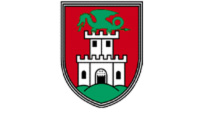 